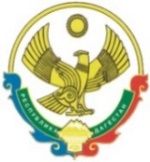 РЕСПУБЛИКА  ДАГЕСТАНСОБРАНИЕ   ДЕПУТАТОВГОРОДСКОГО ОКРУГА «ГОРОД КАСПИЙСК»шестого созыва368300, РД, г. Каспийск, ул. Орджоникидзе, 12, тел. 8 (246) 5-12-88, факс 8 (246) 5-12-88  почта: gorsobkasp@mail.ru 26 ноября 2019 г.РЕШЕНИЕ № 24240-ой очередной сессии Собрания депутатов городского округа «город Каспийск»«Об утверждении Порядка ведения перечня видов муниципальногоконтроля и органов местного самоуправления муниципального образования городской округ «город Каспийск», уполномоченныхна их осуществление на территории муниципального образования городской округ «город Каспийск» Во исполнение статьи 6 Федерального закона от 26 декабря 2008 года № 294-ФЗ «О защите прав юридических лиц и индивидуальных предпринимателей при осуществлении государственного контроля (надзора) и муниципального контроля», руководствуясь Уставом муниципального образования городской округ «город Каспийск», Собрание депутатов городского округа «город Каспийск»РЕШАЕТ:Утвердить: Порядок ведения перечня видов муниципального контроля и органов местного самоуправления муниципального образования городской округ «город Каспийск», уполномоченных на их осуществление на территории муниципального образования городской округ «город Каспийск» (приложение 1).Форму перечня видов муниципального контроля, осуществляемого на территории муниципального образования городской округ «город Каспийск» (приложение 2).Контроль за выполнением настоящего Решения возложить на постоянную Комиссию по законности, общественной безопасности, местному самоуправлению и транспорту Собрания городского округа «город Каспийск».Опубликовать настоящее Решение в газете «Трудовой Каспийск» и разместить на официальном сайте Администрации городского округа «город Каспийск» в сети «Интернет».Настоящее Решение вступает в силу со дня его официального опубликования.Глава городского округа «город Каспийск»							М. С. АбдулаевПредседатель Собрания депутатов городского округа «город Каспийск»				А. Д. Джаватов